Три моста, с. Советское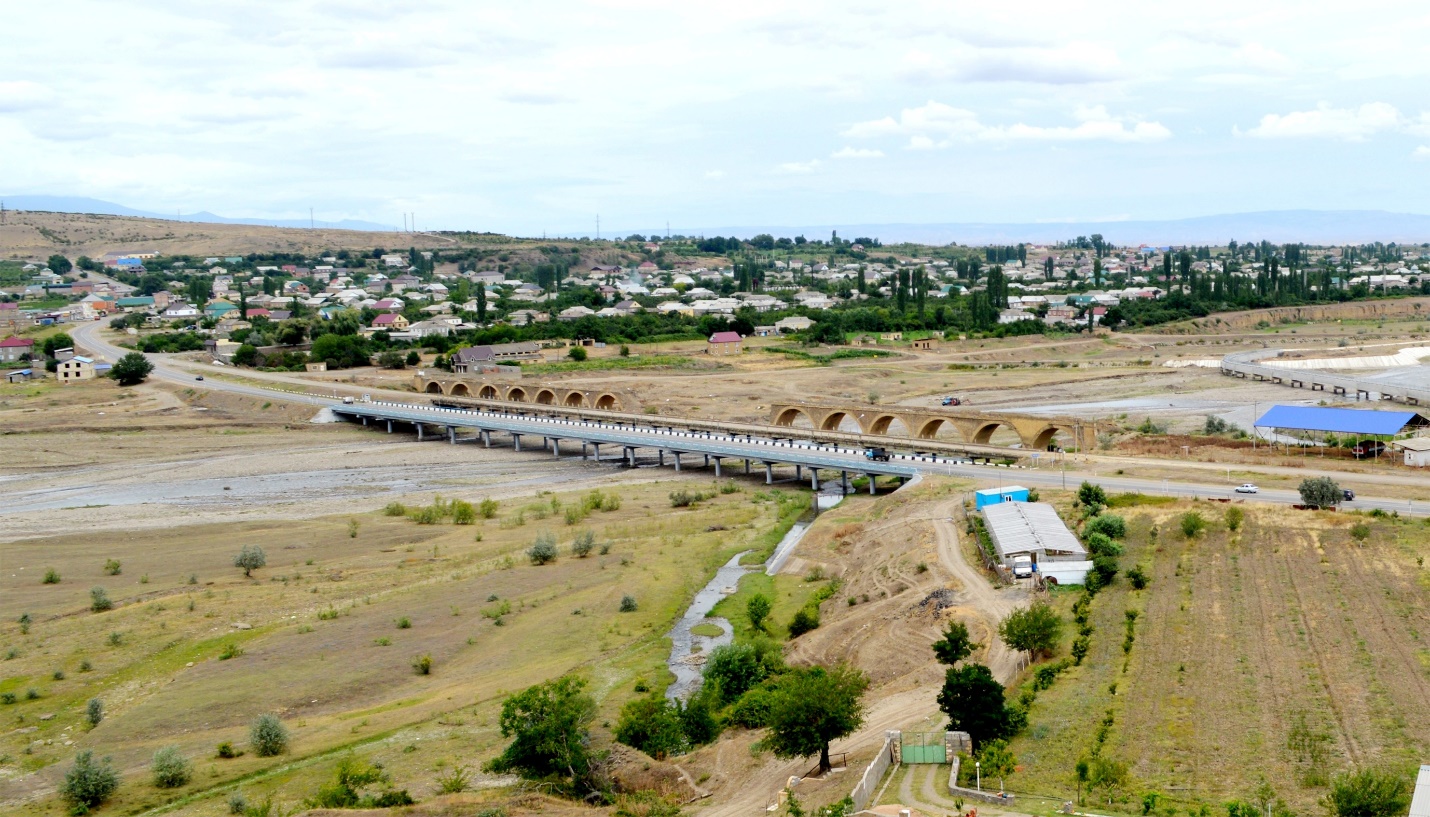 